КГБ ПОУ  «БЛАГОВЕЩЕНСКИЙ ПРОФЕССИОНАЛЬНЫЙ ЛИЦЕЙ»Положение о правах, обязанностях и ответственности работников образовательной организации (помимо педагогов)I.Общие положения1.1.Настоящее Положение об обязанностях и ответственности работников (помимо педагогов) в КГБПОУ  «БПЛ» разработано в соответствии с Конституцией Российской Федерации, Федеральным законом от 29.12.2012г. №273-ФЗ «Об образовании в Российской Федерации» (ст.52), Трудовым Законодательством в действующей редакции, Уставом краевого государственного бюджетного профессионального образовательного учреждения  «Благовещенский профессиональный лицей» (далее - лицей).II.Право на занятие работников, осуществляющих вспомогательные функции2.1.В лицее наряду с должностями педагогических работников предусматриваются должности инженерно-технических, административно-хозяйственных, производственных, учебно-вспомогательных, медицинских и иных работников, осуществляющих вспомогательные функции.III.Права, обязанности и ответственность работников 3.1.Права, обязанности и ответственность работников образовательных организаций, занимающих должности, инженерно-технических, административно-хозяйственных, производственных, учебно-вспомогательных, медицинских и иных работников, осуществляющих вспомогательные функции, устанавливаются законодательством Российской Федерации, Уставом, правилами внутреннего трудового распорядка и иными локальными нормативными актами лицея, должностными инструкциями и трудовыми договорами.IV.Права, социальные гарантии и меры социальной поддержки заместителям руководителей образовательной организации4.1.Заместителям директора лицея, руководителям структурных подразделений и их заместителям предоставляются в порядке, установленном Правительством Российской Федерации, права, социальные гарантии и меры социальной поддержки, предусмотренные педагогическим работникам пунктами 3 и 5 части 5 и частью 8 статьи 47 Федеральным законом от 29.12.2012г. №273-ФЗ «Об образовании в Российской Федерации».ЛИСТ СОГЛАСОВАНИЙ                               ЛИСТ ВНЕСЕНИЯ ИЗМЕНЕНИЙКГБ ПОУ  «Благовещенский профессиональный лицей» («БПЛ»)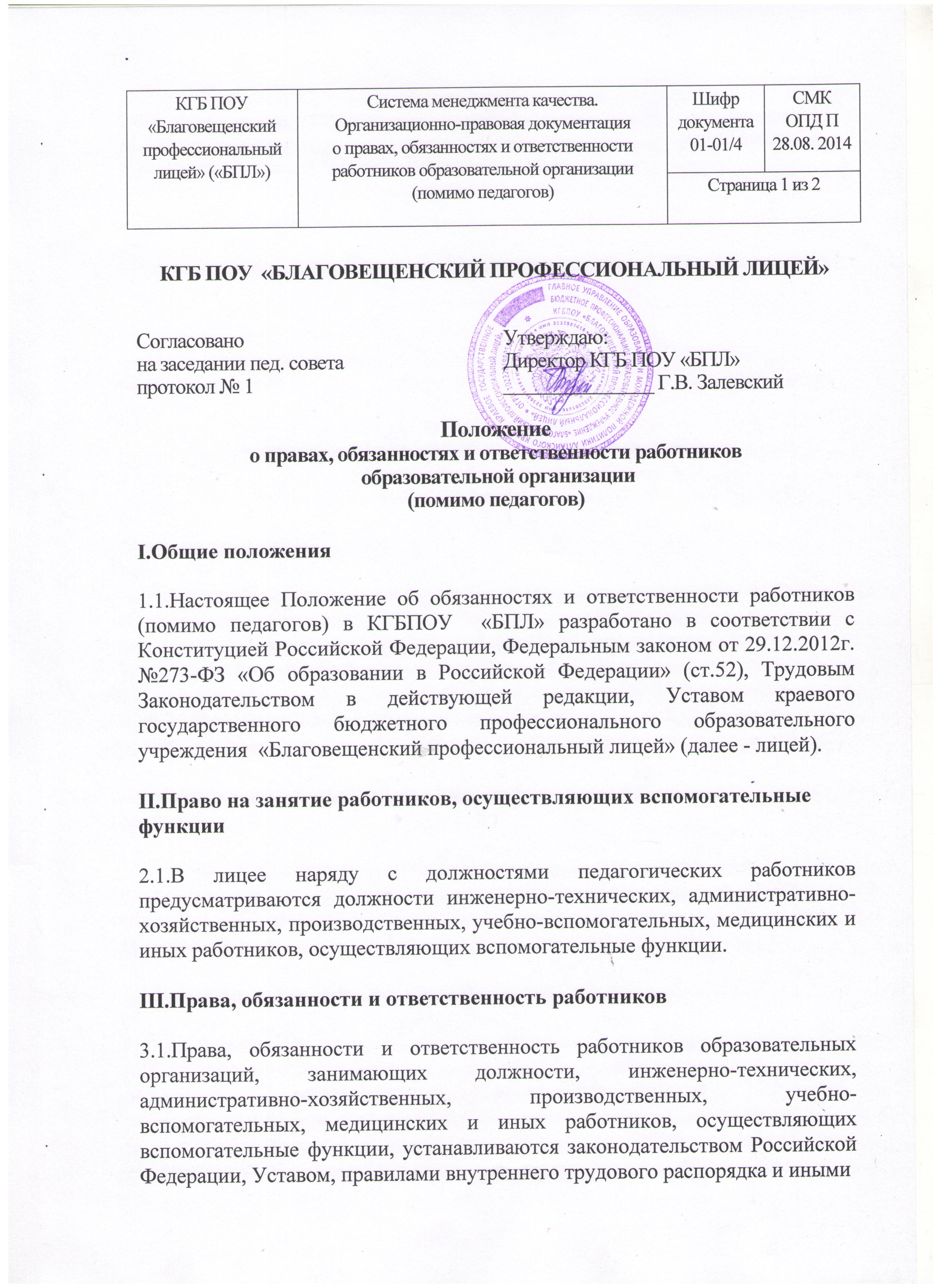 Система менеджмента качества.Организационно-правовая документацияо правах, обязанностях и ответственности работников образовательной организации (помимо педагогов)Шифр документа01-01/4СМКОПД П28.08. 2014КГБ ПОУ  «Благовещенский профессиональный лицей» («БПЛ»)Система менеджмента качества.Организационно-правовая документацияо правах, обязанностях и ответственности работников образовательной организации (помимо педагогов)Страница 1 из 2Страница 1 из 2Согласованона заседании пед. советапротокол № 1Утверждаю:Директор КГБ ПОУ «БПЛ»_______________ Г.В. ЗалевскийКГБ ПОУ  «Благовещенский профессиональный лицей» («БПЛ»)Система менеджмента качества.Организационно-правовая документацияо правах, обязанностях и ответственности работников образовательной организации (помимо педагогов)Шифр документа01-01/4СМКОПД П28.08. 2014КГБ ПОУ  «Благовещенский профессиональный лицей» («БПЛ»)Система менеджмента качества.Организационно-правовая документацияо правах, обязанностях и ответственности работников образовательной организации (помимо педагогов)Страница 2 из 2Страница 2 из 2КГБ ПОУ  «Благовещенский профессиональный лицей» («БПЛ»)Система менеджмента качества.Организационно-правовая документацияо правах, обязанностях и ответственности работников образовательной организации (помимо педагогов)Шифр документа01-01/4СМКОПД П28.08. 2014КГБ ПОУ  «Благовещенский профессиональный лицей» («БПЛ»)Система менеджмента качества.Организационно-правовая документацияо правах, обязанностях и ответственности работников образовательной организации (помимо педагогов)Страница 3 из 4Страница 3 из 4СОГЛАСОВАНО:Зам.директора по УПР                      ________________      Бобченко Р.И.«_____» ____________  2014  годЗам.директора по ООД_________________    Никулина Т.В.«_____» __________  2014  годЗам.директора по УВР_________________     Петренко Л.В..«______» _________   2014 годЗам. директора по АХЧ ________________      Куликов В.П.«______» _________  2014  годКГБ ПОУ  «Благовещенский профессиональный лицей» («БПЛ»)Система менеджмента качества.Организационно-правовая документацияо правах, обязанностях и ответственности работников образовательной организации (помимо педагогов)Шифр документа01-01/4СМКОПД П28.08. 2014КГБ ПОУ  «Благовещенский профессиональный лицей» («БПЛ»)Система менеджмента качества.Организационно-правовая документацияо правах, обязанностях и ответственности работников образовательной организации (помимо педагогов)Страница 4 из 5Страница 4 из 5Номер измененияДата внесенияизмененияКем утвержденоПримечание